Listen to a talk about the Ok Om Bok festival and mark the letter A, B, C or D on your answer sheet to indicate the best answer to each of the following questions. You will LISTEN TWICE. (0.2 pt/ each)Question 1: According to the lunar calendar, when does the festival occur?In mid – October     B. In mid - November       C. In mid - December    D. In mid - SeptemberQuestion 2: What do the monks and the elders offer the Moon God?	A. Fruits and meat	                   B. Young rice and fruits                    C. Young rice and meat                        D. Fruits and vegetablesQuestion 3: What can people NOT do in the festival?    A. Sing	B. Dance                        C. Join Ngo Boat race               D. Go hikingQuestion 4: What should tourists NOT do in the festival?	A. Wear shorts	                  B. See lantern contests	     C. Take part in games	                  D. Watch traditional fashion showsListen to a talk about ethnic minority children and mark the letter A, B, C or D on your answer sheet to indicate the option that best completes each of the following sentences. You will LISTEN TWICE. (0.2 pt/ each)Question 5: Minority children usually learn to work at …………….	A. six                             B. seven                            C. eight                            D. nineQuestion 6: Girls help look after the …………….	A. house                        B. dogs                              C. cats	                  D. cattleQuestion 7: In the evening, the family often gathers round the …………….     A. garden                      B. living room                   C. open fire                      D. kitchenQuestion 8: Children listen to stories of heroes from their …………….	A. parents                     B. sisters                             C. teachers	                   D. grandparentsMark the letter A, B, C, or D to indicate the word whose underlined part differs from other three in pronunciation in each of the following questions. (0.2 pt/ each)Question 9:   A. practice	B. simple	C. village	D. surpriseQuestion 10: A. picture	B. culture	C. feature	D. lunarMark the letter A, B, C, or D to indicate the word that differs from other three in position of primary stress in each of the following questions. (0.2 pt/ each)Question 11: A. worship	B. pressure	C. custom	D. bambooQuestion 12: A. maintain	B. collect	C. lifestyle	D. improveMark the letter A, B, C or D on your answer sheet to indicate the underlined part that needs correction in each of the following questions. (0.2 pt/ each)Question 13: We should be careful not to break anything during Tet holiday, but it is believed to bring bad luck.	A. should	   B. break	     C. but	      D. luckQuestion 14: Do you fancy socialize with friends?   A. Do                                   B. fancy                              C. socialize                        D. friendsMark the letter A, B, C or D on your answer sheet to indicate the option that best completes each of the following questions. (0.2 pt/ each)Question 15: Tet is an occasion for family ______________ in Viet Nam.     A. reunions	B. costumes	   C. culture	           D. featuresQuestion 16: The biggest and tallest house in my village is the ______________ house.	A. community                    B. communal                 C. communicate                  D. communicativeQuestion 17: Viet Nam is ______________ multicultural country with 54 ethnic groups.a	B. an                              C. the                                  D. xQuestion 18: She is trying to work _________ for her coming exam.	A. more hardly	B. harder                        C. hardly                            D. hardlierQuestion 19: If it _____________ tomorrow, we won’t go fishing.     A. rain 			B. rained		    C. rains 		          D. rainingQuestion 20: “Would you like to join her party with me?” - “________”	A. You’re so beautiful.	B. Well done!	C. Yes, I’d love to!	D. What a good idea!Mark the letter A, B, C or D on your answer sheet to indicate the word(s) CLOSEST in meaning to the underlined word(s) in each of the following questions. (0.2 pt/ each)Question 21: Gong is considered as a unique musical instrument of Tay Nguyen people.    A. special                           B. common                        C. usual                       D. famousMark the letter A, B, C or D on your answer sheet to indicate the word(s) OPPOSITE in meaning to the underlined word(s) in each of the following questions. (0.2 pt/ each)Question 22: Tet Nguyen Dan is a traditional festival in Vietnam.	A. popular                        B. modern                          C. remote                      D. hugeRead the passage, mark the letter A, B, C or D on your answer sheet to indicate the word(s) that best suits the blank. (0.2 pt/ each)There ………. (23) about 1.3 million Khmer people living in the southern provinces of Soc Trang, Tra Vinh, and Can Tho. They earn a living by farming, ………. (24) and producing handicraft products. The Khmer live harmoniously with other ethnic ………. (25) in the Mekong Delta, while keeping their unique culture and lifestyle.The Khmer are Buddhists. At the age of 12, Khmer boys come to live and study in ………. (26) temple for several years before they become adults. There, they learn about Buddhism, ………. (27) they also learn how to read and write the Khmer.Question 23: A. are	                     B. is 	                 C. was 	            D. wereQuestion 24: A. go fishing	         B. fishing	     C. fish 	            D. fishesQuestion 25: A. nature 	         B. religions 	     C. groups               D. customsQuestion 26: A. a              	         B. an 	                 C. the 	            D. xQuestion 27: A. and	                     B. so 	                 C. but                     D. althoughRead the paragraph and mark the letter A, B, C or D on your answer sheet to indicate the best answer to each of the following questions. (0.2 pt/ each)Pancake Day, or shove Tuesday is a special day celebrated in many countries around the world. It is celebrated in English-speaking countries. On this day, many people eat pancakes - a thin, flat cake made in a pan.Pancake Day is always on a Tuesday in February or March. It is the day before start of Lent. Lent is a period of 40 days before Easter when people often give up or stop eating things that are bad for them like chocolate or fast food. Traditionally, during Lent, people didn't eat rich foods like butter and eggs, so they made pancakes.Another tradition on Pancake Day in the UK is pancake racing. People run in a race with a pancake in a pan. As they run, they have to toss the pancake (throw the pancake in the air and catch it in the pan) several times. In some pancake races, people dress up in fancy dress costumes. The most famous pancake race takes place in a town called Olney, in the middle of England. People say that Olney has been celebrating pancake races since 1445.(Source: Adapted from Learn English Teens)Question 28: Which of the following is a good title for the text?A. How to make a pancake 	                                    B. Pancake racingC. A brief introduction about Pancake Day 	            D. Pancake Day in the UKQuestion 29: What can people NOT do in a pancake race?A. Wear fancy clothes 	                         B. WrestlingC. Eat pancakes 	                                     D. Run in a race with a pancake in a panQuestion 30: What does the word “it” refer to?A. Race 	           B. Pan 	                                       C. Pancake 	            D. AirQuestion 31: What does the word “take place” mean?A. respect 	           B. commemorate 	               C. regret           	D. happenQuestion 32: According to the text, what is NOT TRUE?A. Many English-speaking countries celebrate Pancake Day. 	B. Pancakes are made in a pan.C. Pancake racing is a famous activity on Pancake Day in the UK. 	D. People often eat fast food during Lent.Complete the second sentence so that it has a similar meaning to the first sentence using the words given. (0.2 pt/ each)Question 33. My brother is interested in playing soccer. (ENJOY)…………………………………………………………………………………………………Question 34. John failed the final exam, so he was very sad. (BECAUSE)…………………………………………………………………………………………………Rearrange the following words to make a meaningful sentence. (0.2 pt/ each)Question 35. like/ songs/ Do/ listening/ folk/ you/ to/ some/?…………………………………………………………………………………………………Question 36. If/ you/ not/ overthink,/ you/ feel/ more/ relaxed.…………………………………………………………………………………………………Make a meaningful sentence using the given words. (0.2 pt/ each)Question 37. How/ much/ these/ shoes/ cost?…………………………………………………………………………….........................…Question 38. There/ be/ 54/ ethnic/ group/ Vietnam.…………………………………………………………………………………........................Question 39. Eat/ dinner/ together/ be/ custom/ of/ my/ family.………………………………………………………........................…………………………Question 40. My/ sister/ do/ yoga/ more/ frequently/ I.…………………………………………………………………………………………………------ THE END ------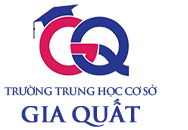 School year 2023 – 2024(Đề chính thức)